POSITION APPLIED FOR:	CHIEF SECURITY OFFICER, KOLKATAFull Name: (In BLOCK letters)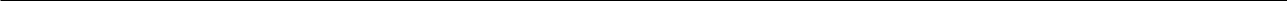 First	Middle	SurnameFather’s Name:Date of Birth: ( DD  /  MM  / YYYY )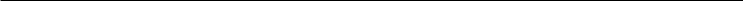 4.	Place and State of Birth:	/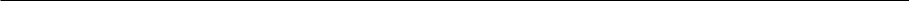   5.	Address for correspondence:  ______________________________________________________________________________________________________________________           ________________________________________________________________	State: __________________		Pin Code: _______________________	Permanent Address:  _____________________________________________________________________________________________________________________________           ________________________________________________________________	State: __________________		Pin Code: _______________________	Telephone No: (Residence with STD Code):	___________________________ 	Mobile No.: _____________________	Alternate Mobile No.: ___________________ 	Email ID: _______________________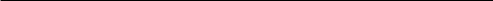 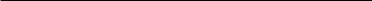 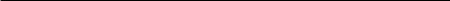 (a) Aadhar Card No.:______________	(b) Passport No. ___________________13.	Height: (Bare feet in cms.)	14. Weight:______	Kgs.a) Whether SC / ST / OBC / General  (ALSO MENTION SUB-CASTE) (Indicate Category to which you belong by marking ‘X’ in the appropriate box.)If SC / ST – attach copy of the Caste Certificate.If OBC, furnish current Certificate including the “Non Creamy layer clause”. OBC community should be as per the Central List of OBCs published by the Government of India[As per format in Annexure ‘B’]b) Whether Ex-Serviceman	:	Yes	/	NoIf ‘Yes’, furnish details of service, position held, date of release, details of experience after release (attach copies of relevant documents)c) Whether from Police Services	:	Yes	/	No(Furnish details)d)	Whether working in any Govt			:		Yes	/	NoSemi-Govt. / Public SectorUndertaking or autonomous bodyIf “Yes”, enclose “No Objection Certificate”Education Qualifications: (Matriculation / SSC onwards)Fluency in languages: Mark ‘X’ in an appropriate column.a) Englishb) Hindic) BanglaOthers (Specify)* Indicate whether any Certificate / Language Course done and the duration of the course, along with a copy of such Certificate.)Work Experience (if any):If Yes, furnish full details.Particulars of Demand Draft issued:(In favour of AAI Cargo Logistics and Allied Services Company Ltd. payable at New Delhi)Relatives working in AAI / AAI Cargo Logistics & Allied Services Company Ltd.:Declaration: I hereby certify that the foregoing information is correct to the best of my knowledge and belief. I have not suppressed any material fact or factual information in the above statement. I am aware that in case I have given wrong information or suppressed any material fact or factual information, or I do not fulfil the eligibility criteria according to the advertisement, my candidature will be rejected / services terminated without giving any notice or assigning reasons therefore.Place :(Signature of applicant)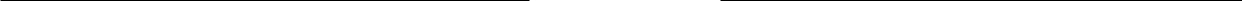 Date :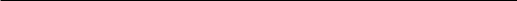 List of Documents(copies) to be attached with the Application :(Please also bring all ORIGINAL DOCUMENTS / CERTIFICATES for verification only)Demand Draft (Not applicable for SC/ST/Ex-Servicemen/Female).10th Std / Matriculation Mark-sheet & Passing Certificate12th Std / Pre-Degree Mark-sheet and Passing CertificateGraduation Certificate or Provisional Degree CertificateNo Objection Certificate from present employer, if applicable.NCC “A, B, C” / Basic AVSEC / X-BIS Certificate / Auditors’ Course Certification/Screeners Certified;Doctor’s Certificate (in original) for Height & Weight (As per format).Caste Certificate in case of SC / ST / OBC candidatesDischarge Certificate in case of Ex-ServicemenExperience CertificateNationality / Domicile CertificatePAN Card CopyAadhar Card CopyPassport CopyAny documents in regard with point no. 20 of Application FormatANNEXURE ‘A’TO WHOMSOEVER IT MAY CONCERNI Dr. __________________________ have clinically examined Mr / Ms ______________________________________ Age__________ (Years) date of birth ____________and certify that his / her height/weight as follows:Height:  ___________ cmsWeight: ____________ KgsSignature of the DoctorName of the DoctorRegistration no:StampDate of issuance:ANNEXURE – ‘B’Form of certificate to be produced by Other Backward Classes applying for appointment to posts under the Government of India.This is to certify that …………………………………………..………………………………Son of ……………………………………………..of Village ……………………….District/ Division ……………………………………….in the …………………………………State belong to the ……………………………… Community which is recognized as a BackwardClass under the Government of India, Ministry of Welfare Resolution No. 12011/68/93-BCC(C), dated 10th September 1993 published in the Gazette of India Extra-Ordinary Part I, Section I, dated 13 th September 1993. Shri ………………………………and/or his family ordinarily reside(s) in the ……………………………………………………………………..…………………………………………………………………………………………………District/Division of the ……………………………….State.This is also to certify that he/she does not belong to the person/sections (Creamy Layer)mentioned in column 3 of the Schedule to the Government of India, Department ofPersonnel and Training O.M. No. 36012/22/93-Estt.(SCT), dated 8.9.93.N.B. (a) The term ‘ordinarily’ used here will have the same meaning as in Section 20 of the Representation of the Peoples Act, 1950.(b) Where, the certificates are issued by Gazetted Officers of the union Government or State Governments, they should be in the same form but countersigned by the District . Magistrate of Deputy Commissioner (Certificate issued by Gazetted Officers and attested by District Magistrate/Deputy Commissioner are not sufficient).For Office Use OnlyFor Office Use OnlySC/ST/OBC/GENToken No.Eligible/Not-RemarksRemarksSC/ST/OBC/GENToken No.Eligible/Not-RemarksRemarksSC/ST/OBC/GENEligible(E/NE)/EX-SMEligible(E/NE)/EX-SMToken / slip issued at the time ofToken / slip issued at the time ofToken / slip issued at the time ofSignature of theToken / slip issued at the time ofToken / slip issued at the time ofToken / slip issued at the time ofRegisteringregistration to be attached withregistration to be attached withregistration to be attached withRegisteringregistration to be attached withregistration to be attached withregistration to be attached withOfficerApplicationApplicationFORMAT OF APPLICATIONFORMAT OF APPLICATIONFORMAT OF APPLICATIONTo,To,PastePasteTo,To,Chief Executive OfficerAAI Cargo Logistics & Allied Services Company LimitedChief Executive OfficerAAI Cargo Logistics & Allied Services Company LimitedChief Executive OfficerAAI Cargo Logistics & Allied Services Company LimitedChief Executive OfficerAAI Cargo Logistics & Allied Services Company LimitedChief Executive OfficerAAI Cargo Logistics & Allied Services Company LimitedRecent colourRecent colourChief Executive OfficerAAI Cargo Logistics & Allied Services Company LimitedChief Executive OfficerAAI Cargo Logistics & Allied Services Company LimitedChief Executive OfficerAAI Cargo Logistics & Allied Services Company LimitedChief Executive OfficerAAI Cargo Logistics & Allied Services Company LimitedChief Executive OfficerAAI Cargo Logistics & Allied Services Company LimitedPhotograph &Photograph &AAICLAS Complex, Delhi Flying Club RoadSafdarjung Airport NEW DELHI-110 003AAICLAS Complex, Delhi Flying Club RoadSafdarjung Airport NEW DELHI-110 003AAICLAS Complex, Delhi Flying Club RoadSafdarjung Airport NEW DELHI-110 003AAICLAS Complex, Delhi Flying Club RoadSafdarjung Airport NEW DELHI-110 003AAICLAS Complex, Delhi Flying Club RoadSafdarjung Airport NEW DELHI-110 003Photograph &Photograph &AAICLAS Complex, Delhi Flying Club RoadSafdarjung Airport NEW DELHI-110 003AAICLAS Complex, Delhi Flying Club RoadSafdarjung Airport NEW DELHI-110 003AAICLAS Complex, Delhi Flying Club RoadSafdarjung Airport NEW DELHI-110 003AAICLAS Complex, Delhi Flying Club RoadSafdarjung Airport NEW DELHI-110 003AAICLAS Complex, Delhi Flying Club RoadSafdarjung Airport NEW DELHI-110 003sign acrosssign acrosssign acrosssign across6.Gender :Male/Female7.Marital Status :Mark ‘X’ in appropriate box.Mark ‘X’ in appropriate box.Mark ‘X’ in appropriate box.UnmarriedMarriedDivorceWidow (er)Widow (er)Separated8.Nationality:Nationality:9.Religion :____________Religion :____________Religion :____________Religion :____________10.Mother Tongue :Mother Tongue :11.  PAN No :11.  PAN No :11.  PAN No :Name of Sub-CasteSCSTOBCGeneralExamination(s)Name of the UniversityDate, MonthDurationPercentagePassed (specify/ Institution& Year ofof marksDegree e.g.Passing(Class /BA/BSc/ B.ComDivision)etc. / Diploma /course10  (SSC)12  (HSc or Pre-Degree)GraduationAny other(specify)LanguageReadSpeakWriteRemarks*OrganisationOrganisationPost HeldPost HeldPeriod of ServicePeriod of ServicePeriod of ServiceNature of JobNature of JobNature of JobNature of JobFromFromToToToToTo19.Date of gettingDate of gettingValidityValidityValidityValidityValidityQualificationQualificationcertificationcertificationFromFromFromToToBasic AVSECBasic AVSECBasic AVSECX-BISX-BISX-BISAuditors’ Course CertificationAuditors’ Course CertificationAuditors’ Course CertificationScreeners CertifiedScreeners CertifiedScreeners Certified20.i  (a)  Is any case pending against you with the police or court?  Yesi  (a)  Is any case pending against you with the police or court?  Yesi  (a)  Is any case pending against you with the police or court?  Yesi  (a)  Is any case pending against you with the police or court?  Yesi  (a)  Is any case pending against you with the police or court?  Yesi  (a)  Is any case pending against you with the police or court?  Yesi  (a)  Is any case pending against you with the police or court?  Yesi  (a)  Is any case pending against you with the police or court?  Yesi  (a)  Is any case pending against you with the police or court?  Yesi  (a)  Is any case pending against you with the police or court?  YesNo20.i  (a)  Is any case pending against you with the police or court?  Yesi  (a)  Is any case pending against you with the police or court?  Yesi  (a)  Is any case pending against you with the police or court?  Yesi  (a)  Is any case pending against you with the police or court?  Yesi  (a)  Is any case pending against you with the police or court?  Yesi  (a)  Is any case pending against you with the police or court?  Yesi  (a)  Is any case pending against you with the police or court?  Yesi  (a)  Is any case pending against you with the police or court?  Yesi  (a)  Is any case pending against you with the police or court?  Yesi  (a)  Is any case pending against you with the police or court?  YesNo(b) If Yes, furnish full details on a separate sheet of paper(b) If Yes, furnish full details on a separate sheet of paper(b) If Yes, furnish full details on a separate sheet of paper(b) If Yes, furnish full details on a separate sheet of paper(b) If Yes, furnish full details on a separate sheet of paper(b) If Yes, furnish full details on a separate sheet of paper(b) If Yes, furnish full details on a separate sheet of paper(b) If Yes, furnish full details on a separate sheet of paper(b) If Yes, furnish full details on a separate sheet of paper(b) If Yes, furnish full details on a separate sheet of paper(b) If Yes, furnish full details on a separate sheet of paper(b) If Yes, furnish full details on a separate sheet of paper(b) If Yes, furnish full details on a separate sheet of paper(b) If Yes, furnish full details on a separate sheet of paperii (a) Where you ever arrested?ii (a) Where you ever arrested?ii (a) Where you ever arrested?ii (a) Where you ever arrested?ii (a) Where you ever arrested?ii (a) Where you ever arrested?ii (a) Where you ever arrested?YesYesYesYesYesNoName & Address of the IssuingDate of IssueDemand Draft No.AmountBank & BranchRs.500/-NameDesignationCompanyRelationshipDate :SealDistrict MagistrateDeputy Commissioneretc.